_______________________________________________________________________________РЕШЕНИЕ                                                                             ЧЕЧИМР Е Ш Е Н И ЕСемнадцатой сессии Совета депутатов муниципального образования          «Ябоганское сельское поселение» четвертого созыва11 октября 2021 год                      с.Ябоган                                    № 4- 70«О внесение изменений и дополнений в бюджет МО «Ябоганское сельское поселение» на 2021 год и на плановый период 2022 и 2023 годов»Заслушав и  обсудив информацию главы Ябоганского сельского поселения « О внесении изменений и дополнений в бюджет МО Ябоганское сельское поселение на 2021 год и на плановый период 2022 и 2023 годов», Совет депутатов решил:Внести в бюджет МО Ябоганское сельское поселение на 2021 год и на плановый период 2022 и 2023 годов, утвержденный Решением сессии  Совета депутатов от 28.12.2020. г. № 4-56 следующие изменения и дополнения:В статье 1 п.1 по доходам 7016,60  тыс. рублей заменить цифрами в сумме 7482,71  тыс. рублей.В статье 1 п.2 по расходам 7765,40 тыс. рублей заменить цифрами в сумме 8231,51 тыс. рублей.Приложение 1, 2, 3, 4 изложить в следующей редакции (прилагается).Решение с изменениями обнародовать.Контроль за исполнением данного решения оставляю за собой.Настоящее Решение вступает в силу со дня его официального обнародования.       Глава Ябоганского сельского поселения                                  К.П.Елтоков     Российская Федерация   Республика Алтай              Совет  депутатов муниципального                        образования   Ябоганское  сельское поселение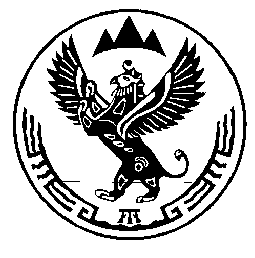        Россия ФедерациязыАлтай РеспубликаJабаган Jурттынмуниципал  тозомолининдепутаттарСоведи